DEKLARACJA  UCZESTNICTWAW ODPŁATNYCH ZAJĘCIACH I WARSZTATACH„HALO FERIE 2024”Zajęcia/warsztatyDane uczestnika:Oświadczenia: *  niepotrzebne skreślić…………………………………		              …………………………………………………               (miejscowość, data)			                               	               (czytelny podpis rodzica / opiekuna)Zgody*   niepotrzebne skreślićNazwa zajęć/warsztatówNazwisko i imię uczestnika: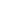 Wiek uczestnika:Adres zamieszkania uczestnika:Nazwisko i imię rodzica / opiekuna:Adres e-mail rodziców / opiekunów:Adres e-mail rodziców / opiekunów:Tel. kontaktowe rodziców / opiekunów:Tel. kontaktowe rodziców / opiekunów:1Oświadczam, że posiadam / nie posiadam*: Kartę Rodzina 3+ / Kartę Rodzina 4+
/ Kartę Rodziny R / Łomiankowską Kartę Mieszkańca*2Oświadczam, że stan zdrowia mój / mojego dziecka* pozwala na uczestnictwo 
w zajęciach i warsztatach „Halo Ferie 2024”, organizowanych przez Centrum Kultury 
w Łomiankach.3Oświadczam, że biorę i ponoszę pełną odpowiedzialność za bezpieczeństwo mojego dziecka przed rozpoczęciem i po zakończeniu zajęć i warsztatów.4Oświadczam, że zapoznałam / zapoznałem* i akceptuję treść Regulaminu uczestnictwa 
w zajęciach i warsztatach „HALO FERIE 2024”1Na podstawie art. 81 ust. 1 ustawy o prawie autorskim i prawach pokrewnych 
z dnia 4 lutego 1994 r., oświadczam, że wyrażam zgodę na utrwalanie oraz nieodpłatne, wielokrotne, rozpowszechnianie wizerunku mojego dziecka przez Centrum Kultury 
w Łomiankach w celach informacyjnych, promocyjnych, reklamowych czy edukacyjnych, 
w związku z udziałem w zajęciach i warsztatach „Halo Ferie 2024”, poprzez umieszczanie zdjęć i filmów w przestrzeni publicznej. Wizerunek może być użyty w różnego rodzaju formach elektronicznego i poligraficznego przetwarzania, kadrowania i kompozycji, a także zestawiony z wizerunkami innych osób, może być uzupełniony towarzyszącym komentarzem – bez obowiązku akceptacji produktu finalnego. Wizerunek nie może być użyty do innych celów, w formie lub publikacji obraźliwej lub naruszać w inny sposób dobra osobiste. Zostałam / Zostałem* poinformowany o prawie do wycofania zgody w dowolnym momencie w formie dla mnie najdogodniejszej bez wpływu na zgodność z prawem rozpowszechniania wizerunku dokonanego przed jej wycofaniem.…………………………		              …………………………………………………               (miejscowość, data)			                               (czytelny podpis rodzica / opiekuna)2Na podstawie art. 6 ust. 1 lit. a) RODO, oświadczam, że wyrażam / nie wyrażam* zgody przetwarzanie danych w postaci wizerunku mojego dziecka przez Centrum Kultury 
w Łomiankach w celach informacyjnych, promocyjnych, reklamowych czy edukacyjnych,
 w związku z udziałem w zajęciach i warsztatach „Halo Ferie 2024”, poprzez umieszczanie zdjęć i filmów w przestrzeni publicznej. Wizerunek może być użyty w różnego rodzaju formach elektronicznego i poligraficznego przetwarzania, kadrowania i kompozycji, a także zestawiony z wizerunkami innych osób, może być uzupełniony towarzyszącym komentarzem – bez obowiązku akceptacji produktu finalnego. Wizerunek nie może być użyty do innych celów, w formie lub publikacji obraźliwej lub naruszać w inny sposób dobra osobiste. Zostałam / Zostałem* poinformowany o prawie do wycofania zgody w dowolnym momencie w formie dla mnie najdogodniejszej bez wpływu na zgodność z prawem przetwarzania danych dokonanego przed jej wycofaniem.…………………………		              …………………………………………………               (miejscowość, data)			                               (czytelny podpis rodzica / opiekuna)